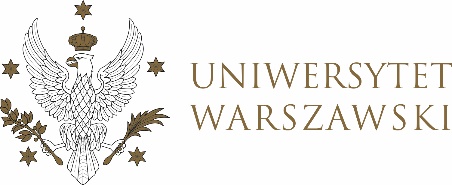 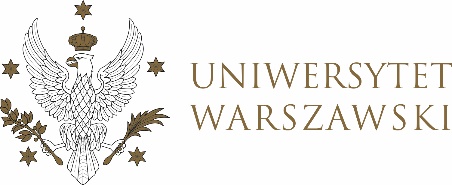 PROJEKTUCHWAŁA NR 2/2024RADY DYDAKTYCZNEJ DLA KIERUNKÓW STUDIÓW 
CYBERBEZPIECZEŃSTWO, BEZPIECZEŃSTWO WEWNĘTRZNE, EUROPEISTYKA – INTEGRACJA EUROPEJSKA, ORGANIZOWANIE RYNKU PRACY, POLITOLOGIA, POLITYKA KULTURALNA I ZARZĄDZANIE W KULTURZE, POLITYKA SPOŁECZNA, POLITYKA PUBLICZNA, STOSUNKI MIĘDZYNARODOWE, STUDIA EUROAZJATYCKIEz dnia 18 stycznia 2024 r.w sprawie zmiany zasad rekrutacji na rok akademicki 2024/2025 na studia 
II stopnia na kierunku cyberbezpieczeństwo 
oraz zmiany harmonogramu rekrutacji na rok akademicki 2024/2025 na studia II stopnia na kierunku cyberbezpieczeństwoNa podstawie § 68 ust. 2 Statutu Uniwersytetu Warszawskiego (Monitor UW
z 2019 r. poz. 190) oraz § 5 ust. 1 pt. 2 Regulaminu studiów na Uniwersytecie Warszawskim (Monitor UW z 2019 r. poz. 186) Rada Dydaktyczna postanawia, co następuje:§ 1	Rada Dydaktyczna proponuje zasady rekrutacji na rok akademicki 2024/2025 na studia II stopnia na kierunku cyberbezpieczeństwo zgodne z załącznikiem nr 1 do uchwały.§ 2	Rada Dydaktyczna proponuje harmonogram rekrutacji na rok akademicki 2024/2025 na studia II stopnia na kierunku cyberbezpieczeństwo zgodnie z załącznikiem 
nr 2.§ 3Uchwała wchodzi w życie z dniem podjęcia.Przewodniczący Rady Dydaktycznej: M. RaśZałącznik nr 1z dnia 18 styczni 2024 r. do uchwały nr 1/2024 Rady Dydaktycznej dla kierunkówCyberbezpieczeństwo, Bezpieczeństwo wewnętrzne, Europeistyka – integracja europejska,Organizowanie rynku pracy, Politologia, Polityka społeczna, Polityka Publiczna, Polityka Kulturalna i Zarządzenia Kulturą  Stosunki międzynarodowe,Studia euroazjatyckieZASADY REKRUTACJI OTWARTEJKierunek studiów: cyberbezpieczeństwoPoziom kształcenia: drugiego stopniaProfil kształcenia: ogólnoakademickiForma studiów: stacjonarneCzas trwania: 2 lata 1) Zasady kwalifikacji Próg kwalifikacji: 20 pkt.a) Kandydaci z dyplomem uzyskanym w PolscePodstawą kwalifikacji jest egzamin testowy, składający się z pytań zamkniętych oraz otwartych, przeprowadzony z zakresy następujących zagadnień:Sposoby ochrony komputera osobistego przed cyberprzestępcami.Zagrożenia bezpieczeństwa wynikające z korzystania z mediów społecznościowych.Istota cyberwojny.Możliwe konsekwencje społeczne wynikające z braku działania:Internetu,sieci społecznościowych,serwisów informacyjnych.Powszechnie znane wycieki danych osobowych w sieciach komputerowych. Istota i środki zaradcze podjęte w celu ograniczenia ryzyka ich wystąpienia w przyszłości.Zasady bezpiecznego korzystania z usług bankowości elektronicznej w Polsce.Prawo do zapomnienia.Sposoby zabezpieczenia smartfonu przed atakami cyberprzestępców.Korzyści wynikające z używania leganie nabytego oprogramowania komputerowego.Możliwe konsekwencje korzystania z niezabezpieczonej sieci Wi-Fi.Wynik końcowy to liczba punktów w przedziale od 0 do 50.b) Kandydaci z dyplomem zagranicznymObowiązują takie same zasady, jak dla kandydatów z dyplomem uzyskanym w Polsce.2) Sprawdzenie kompetencji kandydatów do studiowania w języku polskim Kandydaci z dyplomami zagranicznymi, którzy nie posiadają honorowanego przez UW dokumentu potwierdzającego znajomość języka polskiego co najmniej na poziomie B2 przystępują do rozmowy sprawdzającej znajomość języka. Rozmowa będzie dotyczyła aktualnych wydarzeń politycznych, społecznych i ekonomicznych.Podczas rozmowy kandydat może uzyskać maksymalnie 30 punktów w wyniku oceny:zasobu słownictwa – 0-10 pkt.poprawności gramatycznej wypowiedzi – 0-10 pkt.stylu, kompozycji wypowiedzi – 0-10 pkt.Próg kwalifikacji: 16 pkt.Punktacja za rozmowę sprawdzającą znajomość języka polskiego nie jest wliczana do punktacji końcowej.Załącznik nr 2z dnia 18 stycznia 2024 do uchwały nr 2/2024 Rady Dydaktycznej dla kierunkówBezpieczeństwo wewnętrzne, Europeistyka – integracja europejska,Organizowanie rynku pracy, Politologia, Polityka społeczna, Stosunki międzynarodowe,Studia euroazjatyckieHARMONOGRAM REKRUTACJI OTWARTEJKierunek studiów: cyberbezpieczeństwoPoziom kształcenia: drugiego stopniaProfil kształcenia: ogólnoakademickiForma studiów: stacjonarneCzas trwania: 2 lata* w przypadku niewypełnienia limitu miejsc w I turzeTura rekrutacjiPoczątek rejestracjiKoniec rejestracjiEgzamin wstępny Rozmowa sprawdzająca znajomość języka polskiegoOgłoszenie wyników Przyjmowanie dokumentówI tura06.06.202422.07.202429.07.202430.07.202401.08.2024I termin: 02, 05-06.08.2024                     w przypadku niewypełnienia limitu miejsc:II termin: 07-08.08.2024w przypadku niewypełnienia limitu miejsc: III termin: 12-13.08.2024kolejne terminy wyznaczone przez komisję rekrutacyjnąII tura*19.08.202412.09.202419.09.202319.09.202324.09.2024I termin: 25-26.09.2024                    w przypadku niewypełnienia limitu miejsc:II termin: 27, 30.09.2024   